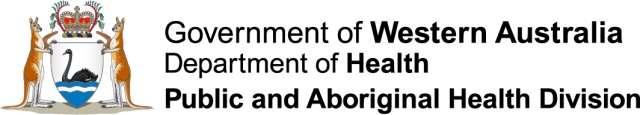 Conseils de santéRester en bonne santé par forte chaleurPour tousBoire beaucoup de liquideEssayer de rester à l’intérieur avec un ventilateur ou la climatisation qui fonctionneS’il faut sortir, le faire tôt le matin ou tard l’après-midi, et rester à l’ombrePorter des vêtements clairs, amples et porter un couvre-chef à l’extérieurToujours utiliser beaucoup de crème solaireNe pas faire beaucoup d’exercice à l’extérieur lorsqu’il fait très chaudPour aider à dormir, utiliser un vaporisateur d’eau sur le visage et le corpsContinuer de prendre tout médicament habituel même si l’on est gêné par la chaleurPour les bébés et les jeunes enfantsLes bébés et les jeunes enfants doivent être surveillés avec soin lorsqu’il fait chaud car ils peuvent en souffrir très rapidementTout véhicule peut devenir dangereusement chaud, ne jamais laisser de bébé, de jeune enfant ni d’animal domestique seul dans un véhicule même si la climatisation fonctionneToute femme enceinte ou allaitant doit boire plus d’eau que d’habitudeToujours porter des chaussures à l’extérieur lorsqu’il fait chaud, le sol peut facilement brûler la plante des pieds des bébés ou des jeunes enfantsPour les personnes âgéesContacter les personnes âgées au moins deux fois par jour, surtout si elles vivent seulesS’assurer que les personnes âgées utilisent leur climatisation lorsqu’il fait chaud, toujours vérifier qu’elle est réglée sur « Frais ».Au domicileGarder le foyer frais en fermant les rideaux, les volets et les fenêtres pendant la journéeSi l’endroit est sûr, ouvrir les fenêtres la nuit pour laisser pénétrer l’air fraisPorter aussi peu de vêtements que possible chez soi, afin de rester au fraisLes bactéries peuvent se développer rapidement sur la nourriture par temps chaud et rendre malade, conserver tous les aliments frais au réfrigérateurLes animaux peuvent souffrir ou mourir lors de journées très chaudes, il faut donc les garder à l’intérieur ou s’assurer qu’ils ont de l’ombre dans le jardin, et toujours leur laisser beaucoup d’eauDes secours sont disponiblesSi l’on pense être malade :Parler à son pharmacien ou appeler son médecinAppeler healthdirect Australia au 1800 022 222Si l’on est très malade, aller à un hôpital proche ou appeler une ambulance au  000Informations communiquées par SA Health, Gouvernement d’Australie-Méridionale.